
10 August 20232023 Midterm School Board Elections
 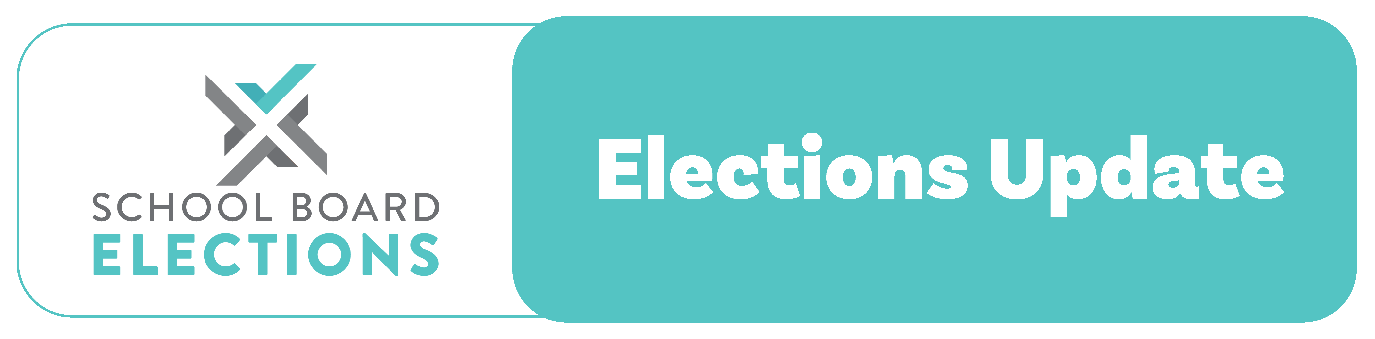 